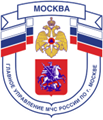 Главное управление МЧС России по г. МосквеУправление по Новомосковскому и Троицкому АО. Москва, ул. Голубинская, д. 6А, тел.+7(495)421-83-17, email:mchs.nitao@mail.ru_____________________________________________________________________________Меры пожарной безопасности при обращении со свечамиКоличество пожаров, связанных с использованием свечей, неуклонно растет.  Не подвергайте себя и своих близких опасности. При использовании зажженных свечей для украшения интерьера соблюдайте следующие меры предосторожности: - используйте свечи с невоспламеняемыми защитными абажурами или колпачками;- используйте прочные металлические, стеклянные или керамические подсвечники;- не используйте свечи с воспламеняющимися декоративными элементами;- расстояние от свечей до гардин, штор, декоративных предметов, жалюзи и постельных принадлежностей должно быть не менее 1,2 метра;- свечи должны быть недоступны для маленьких детей и домашних животных;- не используйте свечи с декоративными кольцами в виде цветов;- перед тем, как выйти из комнаты, потушите свечи;- никогда не оставляйте зажженные свечи без присмотра.Нельзя устанавливать свечи в местах, к которым имеют доступ дети, и разрешать подросткам держать свечи в спальнях.Единый телефон доверия ГУ МЧС России по г.Москве: +7(495) 637-22-22, сайт ГУ МЧС России - mchs.qov.ru.Телефон пожарной охраны – «01» или «101»Отдел надзорной деятельности Управления по Новомосковскому и Троицкому АО ГУ МЧС по г. Москве (ndnaoitao@yandex.ru)